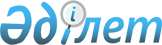 О внесении изменений в приказы Министра национальной экономики Республики Казахстан от 24 июня 2019 года № 58 "Об утверждении типовых договоров предоставления регулируемых услуг" и от 6 января 2021 года № 3 "Об утверждении типовых регламентов оказания услуг с четким порядком действий сотрудников субъектов естественных монополий"Приказ Министра национальной экономики Республики Казахстан от 26 мая 2023 года № 82. Зарегистрирован в Министерстве юстиции Республики Казахстан 29 мая 2023 года № 32601
      ПРИКАЗЫВАЮ:
      1. Внести в приказ Министра национальной экономики Республики Казахстан от 24 июня 2019 года № 58 "Об утверждении типовых договоров предоставления регулируемых услуг" (зарегистрирован в Реестре государственной регистрации нормативных правовых актов за № 18889) следующее изменение:
      в Типовом договоре на предоставление услуг по транспортировке нефти, утвержденном указанным приказом:
      пункт 11 изложить в следующей редакции:
      "11. Вся нефть, сданная Потребителем в систему магистрального нефтепровода, находится на ответственном хранении у Поставщика. Начисление тарифа за хранение нераспределенного остатка нефти Потребителя (за вычетом нефти, переданной Потребителем для заполнения системы магистрального нефтепровода), находившегося в системе магистрального нефтепровода полный месячный период транспортировки, определяемого следующим образом:
      в случае, если нераспределенный остаток нефти на конец месячного периода транспортировки больше остатка на начало месячного периода транспортировки, то хранившимся объемом полный месячный период транспортировки считается нераспределенный остаток на начало месячного периода транспортировки;
      в случае, если нераспределенный остаток нефти на конец месячного периода транспортировки меньше остатка на начало месячного периода транспортировки, то хранившимся объемом полный месячный период транспортировки считается нераспределенный остаток на конец месячного периода транспортировки.";
      2. Внести в приказ Министра национальной экономики Республики Казахстан от 6 января 2021 года № 3 "Об утверждении типовых регламентов оказания услуг с четким порядком действий сотрудников субъектов естественных монополий" (зарегистрирован в Реестре государственной регистрации нормативных правовых актов за № 22039) следующее изменение:
      в Типовом регламенте оказания услуг с четким порядком действий сотрудников субъектов естественных монополий в сфере транспортировки нефти и (или) нефтепродуктов по магистральным трубопроводам, за исключением их транспортировки в целях транзита через территорию Республики Казахстан и экспорта за пределы Республики Казахстан, утвержденном указанным приказом:
      пункт 24 изложить в следующей редакции:
      "24. Вся нефть, сданная потребителем в систему магистрального нефтепровода, находится на ответственном хранении у субъекта естественной монополии. Начисление тарифа за хранение нераспределенного остатка нефти потребителя (за вычетом нефти, переданной Потребителем для заполнения системы магистрального нефтепровода), находившегося в системе магистрального нефтепровода полный месячный период транспортировки, определяемого следующим образом:
      при нераспределенном остатке нефти на конец месячного периода транспортировки больше остатка на начало месячного периода транспортировки, то хранившимся объемом полный месячный период транспортировки считается нераспределенный остаток на начало месячного периода транспортировки;
      при нераспределенном остатке нефти на конец месячного периода транспортировки меньше остатка на начало месячного периода транспортировки, то хранившимся объемом полный месячный период транспортировки считается нераспределенный остаток на конец месячного периода транспортировки.".
      2. Комитету по регулированию естественных монополий Министерства национальной экономики Республики Казахстан в установленном законодательством Республики Казахстан порядке обеспечить государственную регистрацию настоящего приказа в Министерстве юстиции Республики Казахстан и его размещение на интернет-ресурсе Министерства национальной экономики Республики Казахстан.
      3. Контроль за исполнением настоящего приказа возложить на курирующего вице-министра национальной экономики Республики Казахстан.
      4. Настоящий приказ вводится в действие по истечении десяти календарных дней после дня его первого официального опубликования.
       "СОГЛАСОВАН"Министерство индустриии инфраструктурного развитияРеспублики Казахстан
      "СОГЛАСОВАН"Министерство экологиии природных ресурсовРеспублики Казахстан
      "СОГЛАСОВАН"Министерство энергетикиРеспублики Казахстан
					© 2012. РГП на ПХВ «Институт законодательства и правовой информации Республики Казахстан» Министерства юстиции Республики Казахстан
				
      Министр национальной экономикиРеспублики Казахстан

А. Куантыров
